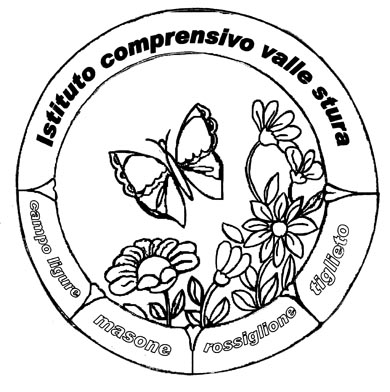 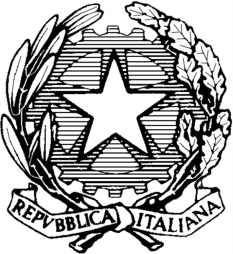 ISTITUTO COMPRENSIVO VALLE STURASCUOLA DELL'INFANZIA - PRIMARIA - SECONDARIA 1° GRADOPiazza 75 Martiri, 3  -  16010 MASONE (GE)Tel. 010 926018 - Fax 010 926664E-mail:  geic81400g@istruzione.itISTANZA DI PARTECIPAZIONE ALLA SELEZIONE INTERNA PERSONALE ATA – COLLABORATORI SCOLASTICICollaboratori scolastici per i moduli FSEPON-LI-2017-48 Azione 10.2.1A- Educare con la musica – Scuola dell’InfanziaCollaboratori scolastici per i moduli -FSEPON-LI-2017-90 - Azione 10.2.2A. – Potenziamento lingua straniera – Scuola Primaria e Secondariaal DIRIGENTE SCOLASTICO        dell’I.C. VALLE STURAMASONE (GE)Il/La sottoscritto/a___________________________nato/a_________________Prov. ____________il______________________C.F.______________________Residente in _________________________________ prov. ________________ via_______________________________________________________________Telefono_______________________________cell.________________________E-mail___________________________________________Qualifica:_________________________________________________________CHIEDEDi partecipare alla selezione per ricoprire l’incarico di Collaboratori scolastici per i moduli FSEPON-LI-2017-48 Azione 10.2.1A- Educare con la musica – Scuola dell’InfanziaCollaboratori scolastici per i moduli -FSEPON-LI-2017-90 - Azione 10.2.2A. – Potenziamento lingua straniera – Scuola Primaria e SecondariaA tal fine, valendosi delle disposizioni di cui all’art.46 del DPR 28/12/2000 N.445, consapevole delle sanzioni stabilite per le false attestazioni e mendaci dichiarazioni, previste dal Codice Penale e dalle Leggi speciali in materia e preso atto delle tematiche proposte nei percorsi formatividichiarasotto la personale responsabilità diaver preso visione dell’Avviso e di approvarne senza riserva ogni contenuto;di essere consapevole che può anche non ricevere alcun incarico;di possedere titoli e competenze specifiche adeguate per la figura professionale scelta;di vantare un’anzianità di servizio di anni__________Allega curriculum vitaeData ________________________________________________firmaTitolo moduloOreSelezionare il modulo per il quale si è disponibili ad assumere incaricoEducare con la musica – Scuola dell’Infanzia di Campo Ligure30Educare con la musica – Scuola dell’Infanzia di Rossiglione30Educare con la musica – Scuola dell’Infanzia di Masone30Espressione corporea (attività ludiche, attività psicomotorie): Educare attraverso la psicomotricità30Titolo moduloOreSelezionare il modulo per il quale si è disponibili ad assumere incaricoLingua straniera – Let’s improve our English – 3^A Scuola Secondaria di Masone30Lingua straniera – Let’s improve our English – 3^B Scuola Secondaria di Masone30Lingua straniera – Let’s improve our English – 3^A Scuola Secondaria di Campoligure30Lingua straniera – Let’s improve our English – 3^A Scuola Secondaria di Rossiglione30Lingua inglese per gli allievi delle scuole primarie: Strarters young learners – classe 5^A Primaria Masone30Lingua inglese per gli allievi delle scuole primarie: Strarters young learners – classe 5^B Primaria Masone30Lingua inglese per gli allievi delle scuole primarie: Strarters young learners – classe 5^A Primaria Campoligure30Lingua inglese per gli allievi delle scuole primarie: Country Camp30